Position:		Regional Resuscitation TrainerLocation:   		North, Midlands or SouthCentral office:        18-19 Bennett’s Hill, Birmingham, West Midlands, B2 5QJReporting to: 	Resuscitation Services, Team ManagerSalary:                    £30,000 dependent upon experience + £3,200 Car Allowance Is this for you?Do you have a passion for being a part of others achieving their goals and ambitions? Are you a great motivator? Would you like to be a part of team that has significant impact on delivering high quality resuscitation training and equipping our staff and patients with lifesaving techniques? Then you may be interested in our Regional Resuscitation Trainer role.Job Purpose:This role plays a huge part within our Learning & Development team by making training delivery possible. Our Regional Resuscitation Trainers will ensure outstanding quality training is provided to our staff, enabling them to carry out their roles to a high standard or providing training to our patients as part of their recovery programme.Key Responsibilities:To deliver Basic Life Support (BLS), Emergency First Aid at Work (EFAW), Ligature Risk Reduction and Face Fit Respirator courses to an outstanding standard in accordance with Cygnet Health Care requirements.Deliver our resuscitation courses using a range of teaching methods that encourage participation and development of skills and knowledge.To assess the skills and knowledge relevant to course content.Provide structured feedback to those that need additional coaching and have not met the required competency level.To maintain current subject knowledge and competence, in line with Cygnet Health Care requirements.To maintain your own continuous professional development (CPD) and maintain a Trainer portfolio.To ensure the health, safety and wellbeing of our staff and patients is paramount, including Infection Prevention and Control policies being adhered too.Manage the classroom environment to ensure equal and safe participation.Ensure equipment is clean and fit for purpose and that any damage or faults are identified and reported.To arrive in good time to prepare the training room and resources.To greet learners and meet their needs throughout the training session/course.Accurate completion and prompt submission of course administration using relevant systems.To ensure the security and cleanliness of our services and external venues.To liaise with the Resuscitation Lead and wider Learning and Development team to organise and plan the delivery of courses.To work with the Head of Learning and Development, Resuscitation Lead and Training Managers to promote a cohesive learning and development culture within Cygnet Health Care.To work on ad hoc projects as directed by the Head of Learning and Development and/or the Resuscitation Lead.Perform any other duties commensurate with these responsibilities, skills and qualifications of the post holder.Personal Specification:What you will influenceOutstanding training standards through training delivery.Enabling others to achieve their goals and ambitions.Engagement and motivation throughout sessions that will continue after the session in other Cygnet Health Care activities.BenefitsA rewarding career that comes with great benefitsThere are plenty of benefits working at Cygnet, including the expected, like competitive pay and pension, out of pocket expenses, too five weeks annual leave and bank holidays.  But we’ll also give you the discounts and rewards you deserve.For more information, visit: 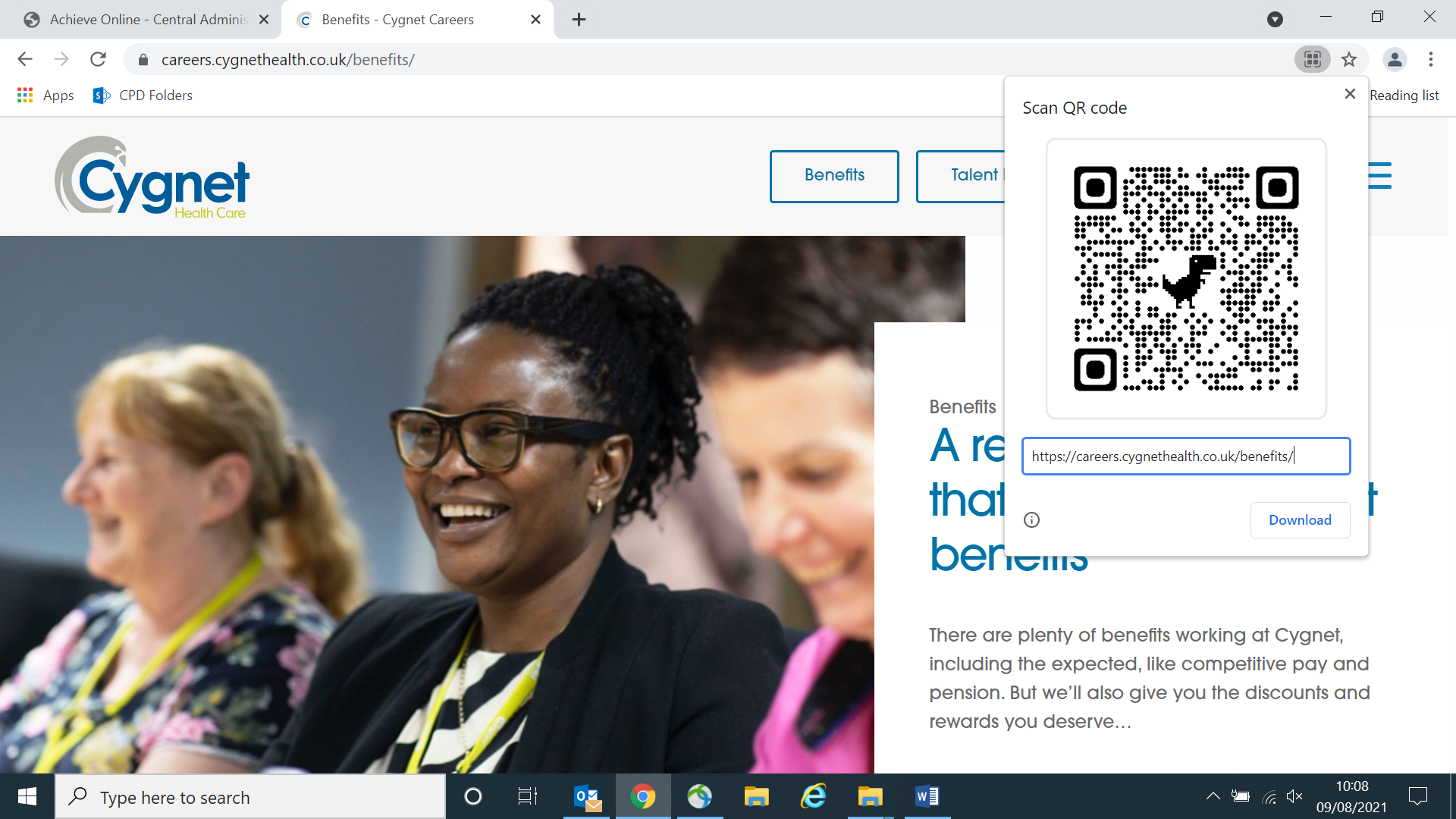                               https://careers.cygnethealth.co.uk/benefitsOur Values, what makes CygnetOur core values are the principles under which we operate on a daily basis; how we represent the company; how we relate to each other; how we support those within our care should be reflective of these core values.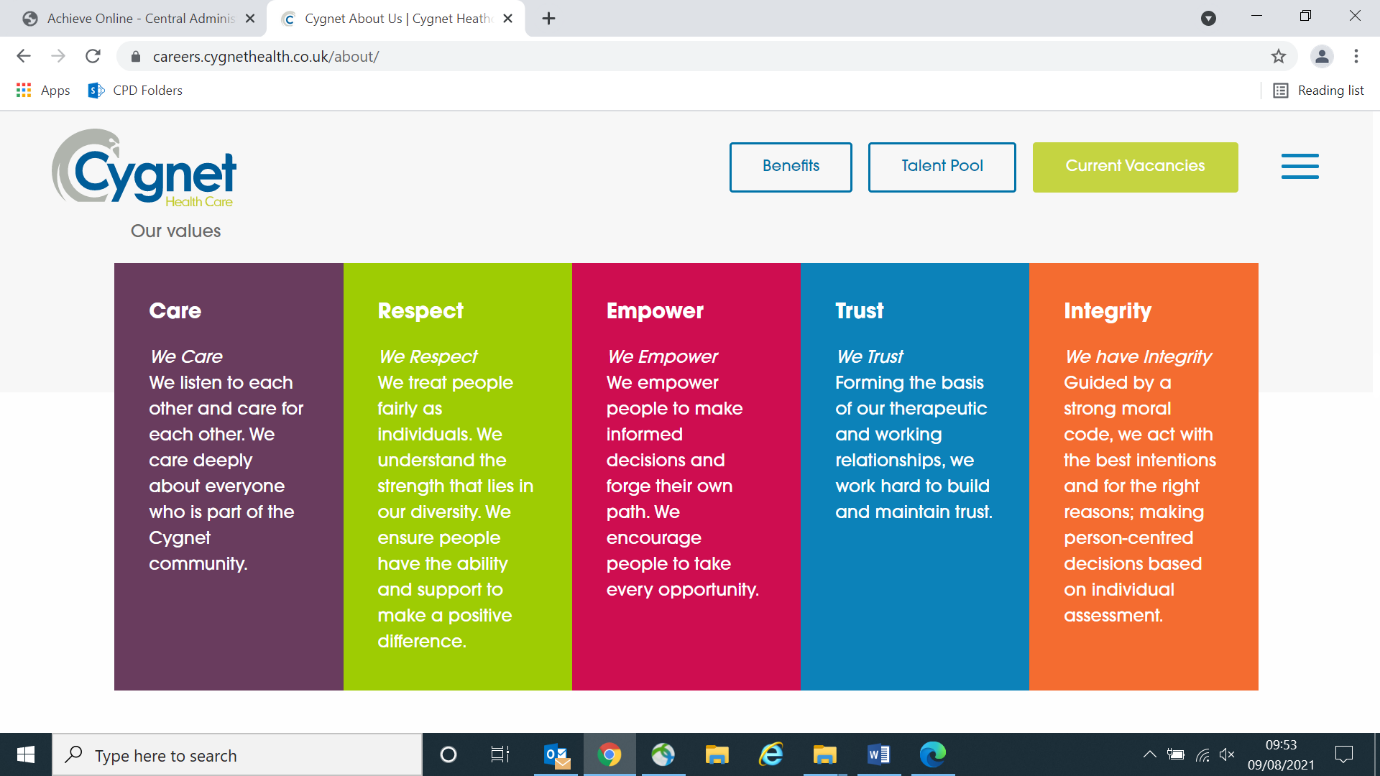 Find out more by visiting: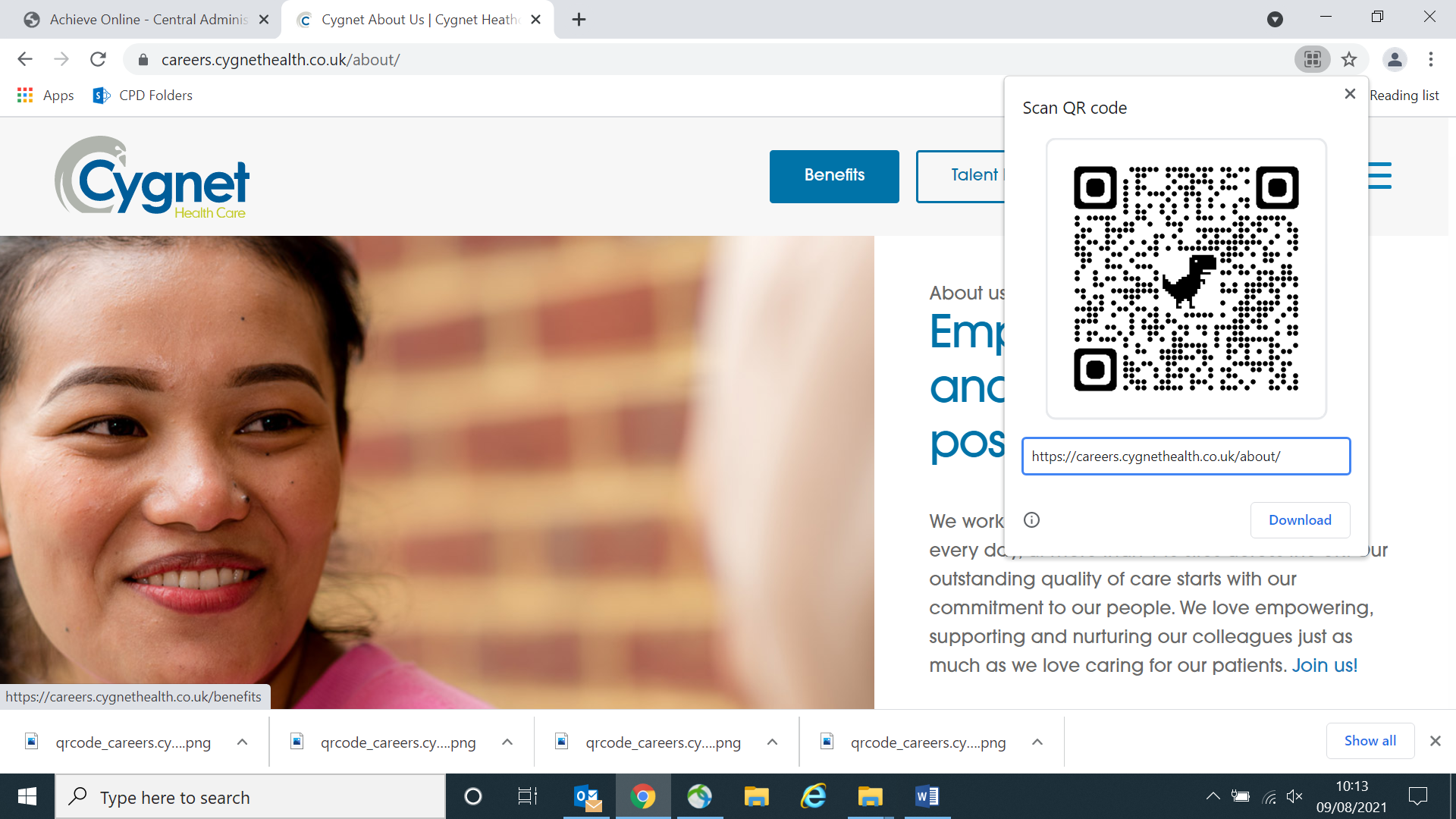                             https://careers.cygnethealth.co.uk/aboutSkills RequiredEssential / DesirableDemonstrationFunctional skills (literacy, numeracy, ICT) at or above level 2.EApplication / InterviewLevel 3 Award (or above) in Education & Training.EApplication / InterviewRelevant experience in First Aid training/teaching environment.EApplication / InterviewHold a Valid First Aid at Work qualification.EApplication / InterviewLevel 3 Award or above in First Response Emergency Care (FREC)DApplication / InterviewGeneral knowledge of training and development ideally within the health or social care sectors.EApplication / InterviewExcellent interpersonal skills with ability to communicate effectively at all levels.EApplication / InterviewTeam player with sense of humour.EApplication / InterviewExperience of using office IT packages.EApplication / InterviewFlexible approach to work with ability to commit to evenings and weekends.EApplication / InterviewWilling to be flexible to travel and deliver training in different formats.EApplication / InterviewExperience of learner centred learning.EApplication / InterviewUnderstanding of Cygnet Health Care training procedures and protocols.DApplication / Interview